АДМИНИСТРАЦИЯ КУРСКОЙ ОБЛАСТИПОСТАНОВЛЕНИЕот 6 июня 2018 г. N 463-паОБ УТВЕРЖДЕНИИ ПРАВИЛ ПРЕДОСТАВЛЕНИЯ СУБСИДИЙИЗ ОБЛАСТНОГО БЮДЖЕТА НЕКОММЕРЧЕСКИМ ОБЩЕСТВЕННЫМОРГАНИЗАЦИЯМ (ОБЪЕДИНЕНИЯМ) ИНВАЛИДОВ КУРСКОЙ ОБЛАСТИВ соответствии со статьей 78.1 Бюджетного кодекса Российской Федерации, Федеральным законом от 12 января 1996 года N 7-ФЗ "О некоммерческих организациях", Постановлением Правительства Российской Федерации от 18 сентября 2020 г. N 1492 "Об общих требованиях к нормативным правовым актам, муниципальным правовым актам, регулирующим предоставление субсидий, в том числе грантов в форме субсидий, юридическим лицам, индивидуальным предпринимателям, а также физическим лицам - производителям товаров, работ, услуг, и о признании утратившими силу некоторых актов Правительства Российской Федерации и отдельных положений некоторых актов Правительства Российской Федерации" Администрация Курской области постановляет:(в ред. постановления Администрации Курской области от 25.05.2021 N 538-па)1. Утвердить прилагаемые Правила предоставления субсидий из областного бюджета некоммерческим общественным организациям (объединениям) инвалидов Курской области.2. Признать утратившими силу:постановление Администрации Курской области от 19.03.2014 N 142-па "О Правилах предоставления субсидий из областного бюджета общественным организациям инвалидов Курской области";пункт 16 изменений и дополнений, которые вносятся в отдельные нормативные правовые акты Курской области, утвержденных постановлением Администрации Курской области от 17.04.2014 N 262-па;постановление Администрации Курской области от 08.07.2016 N 489-па "О внесении изменений в постановление Администрации Курской области от 19.03.2014 N 142-па "О Правилах предоставления субсидий из областного бюджета общественным организациям инвалидов Курской области".ГубернаторКурской областиА.Н.МИХАЙЛОВУтвержденыпостановлениемАдминистрации Курской областиот 6 июня 2018 г. N 463-паПРАВИЛАПРЕДОСТАВЛЕНИЯ СУБСИДИЙ ИЗ ОБЛАСТНОГО БЮДЖЕТАНЕКОММЕРЧЕСКИМ ОБЩЕСТВЕННЫМ ОРГАНИЗАЦИЯМ(ОБЪЕДИНЕНИЯМ) ИНВАЛИДОВ КУРСКОЙ ОБЛАСТИ1. Общие положения1.1 Настоящие Правила устанавливают цели, условия и порядок предоставления субсидий из областного бюджета некоммерческим общественным организациям (объединениям) инвалидов Курской области (далее соответственно - Организации, Субсидия).1.2. Настоящие Правила разработаны в соответствии с Бюджетным кодексом Российской Федерации, Федеральным законом от 12 января 1996 г. N 7-ФЗ "О некоммерческих организациях", Постановлением Правительства Российской Федерации от 18 сентября 2020 г. N 1492 "Об общих требованиях к нормативным правовым актам, муниципальным правовым актам, регулирующим предоставление субсидий, в том числе грантов в форме субсидий, юридическим лицам, индивидуальным предпринимателям, а также физическим лицам - производителям товаров, работ, услуг, и о признании утратившими силу некоторых актов Правительства Российской Федерации и отдельных положений некоторых актов Правительства Российской Федерации".(в ред. постановления Администрации Курской области от 25.05.2021 N 538-па)1.3. Целью предоставления Субсидий является финансовое обеспечение деятельности Организаций.1.4. Главным распорядителем средств областного бюджета, предусмотренных для предоставления Субсидий, является Министерство социального обеспечения, материнства и детства Курской области (далее - Министерство).(в ред. постановления Администрации Курской области от 25.05.2021 N 538-па, постановления Правительства Курской области от 07.06.2023 N 618-пп)1.5. Предоставление Субсидий осуществляется в рамках государственной программы Курской области "Обеспечение доступности приоритетных объектов и услуг в приоритетных сферах жизнедеятельности инвалидов и других маломобильных групп населения в Курской области", утвержденной постановлением Администрации Курской области от 24.10.2013 N 777-па.1.6. Субсидии предоставляются в соответствии со сводной бюджетной росписью в пределах бюджетных ассигнований, предусмотренных законом об областном бюджете на соответствующий финансовый год на цели, указанные в настоящих Правилах.Сведения о субсидии размещаются на едином портале бюджетной системы Российской Федерации в информационно-телекоммуникационной сети "Интернет" не позднее 15-го рабочего дня, следующего за днем принятия закона об областном бюджете на очередной финансовый год и на плановый период (закона о внесении изменений в закон об областном бюджете на текущий финансовый год и на плановый период).(в ред. постановления Правительства Курской области от 07.06.2023 N 618-пп)Мониторинг достижения результатов предоставления субсидии исходя из достижения значений результатов предоставления субсидий, определенных соглашением, и событий, отражающих факт завершения соответствующего мероприятия по получению результата предоставления субсидии (контрольная точка), проводится в порядке и по формам, которые установлены Министерством финансов Российской Федерации.(абзац введен постановлением Правительства Курской области от 07.06.2023 N 618-пп)1.7. Субсидии предоставляются из областного бюджета Организациям на финансовое обеспечение затрат, связанных с уставной деятельностью Организаций, в том числе:на реализацию мероприятий, проводимых Организациями в целях решения уставных задач (включая расходы на оплату труда и начисления на оплату труда штатных сотрудников; на оплату коммунальных услуг (в зданиях, арендуемых либо находящихся в оперативном управлении или в собственности Организаций); на оплату услуг связи (телефония, Интернет, почтовые расходы); на оплату служебных командировок в пределах Российской Федерации в порядке и размерах, установленных законодательством Российской Федерации; на приобретение канцелярских принадлежностей, оборудования, мебели, расходных материалов к оргтехнике для осуществления уставной деятельности; на работы и услуги по ремонту и содержанию имущества (уборка снега и мусора; вывоз снега, мусора, твердых бытовых отходов); на санитарно-гигиеническое обслуживание помещений (при отсутствии штатного сотрудника, выполняющего данные функции); на охранные и противопожарные мероприятия, связанные с содержанием имущества, обслуживание противопожарной сигнализации; на оплату прочих услуг (банковское обслуживание); на приобретение неисключительных (пользовательских), лицензионных прав на программное обеспечение и его обслуживание; на организацию вебинаров, "круглых столов", конференций, форумов, семинаров в соответствии с уставными целями Организации; на приобретение, изготовление и тиражирование печатной продукции, связанной с уставной деятельностью; на аренду транспортных средств и оборудования, используемых Организацией в уставных целях; на уплату налогов и сборов, предусмотренных налоговым законодательством; на организацию и (или) проведение мероприятий для инвалидов, посвященных знаменательным и памятным датам (включая покупку цветов, памятных подарков и сувениров); на мероприятия, направленные на реабилитацию и социальную интеграцию инвалидов).(в ред. постановления Администрации Курской области от 19.10.2018 N 827-па)1.8. Получателями субсидий являются Организации, зарегистрированные в качестве юридических лиц на территории Курской области.1.9. Критериями отбора Организаций являются:а) осуществление мероприятий, направленных на реабилитацию и социальную интеграцию инвалидов;б) осуществление Организацией деятельности, предусмотренной подпунктом "а" настоящего пункта, не менее трех лет с даты регистрации на территории Курской области в качестве юридического лица в форме организаций (отделений) общероссийских общественных организаций инвалидов.1.10. Субсидии предоставляются Организациям, соответствующим следующим требованиям:1) у Организации на дату не ранее чем за 30 рабочих дней до даты подачи заявки отсутствует неисполненная обязанность по уплате налогов, сборов, страховых взносов, пеней, штрафов, процентов, подлежащих уплате в соответствии с законодательством Российской Федерации о налогах и сборах;2) у Организации на дату подачи заявки отсутствует просроченная задолженность по возврату в областной бюджет субсидий, бюджетных инвестиций, предоставленных, в том числе, в соответствии с иными правовыми актами, а также иная просроченная (неурегулированная) задолженность по денежным обязательствам перед Курской областью;3) Организация на дату подачи заявки не находится в процессе реорганизации (за исключением реорганизации в форме присоединения к Организации другого юридического лица), ликвидации, в отношении нее не введена процедура банкротства, деятельность Организации не приостановлена в порядке, предусмотренном законодательством Российской Федерации;4) Организация на дату подачи заявки не является иностранным юридическим лицом, в том числе местом регистрации которого является государство или территория, включенные в утверждаемый Министерством финансов Российской Федерации перечень государств и территорий, используемых для промежуточного (офшорного) владения активами в Российской Федерации (далее - офшорные компании), а также российским юридическим лицом, в уставном (складочном) капитале которого доля прямого или косвенного (через третьих лиц) участия офшорных компаний в совокупности превышает 25 процентов (если иное не предусмотрено законодательством Российской Федерации). При расчете доли участия офшорных компаний в капитале российских юридических лиц не учитывается прямое и (или) косвенное участие офшорных компаний в капитале публичных акционерных обществ (в том числе со статусом международной компании), акции которых обращаются на организованных торгах в Российской Федерации, а также косвенное участие таких офшорных компаний в капитале других российских юридических лиц, реализованное через участие в капитале указанных публичных акционерных обществ;5) Организация на дату подачи заявки не должна получать средства из бюджета Курской области на основании иных нормативных правовых актов Курской области на цели, указанные в пункте 1.7 настоящих Правил.(п. 1.10 введен постановлением Правительства Курской области от 07.06.2023 N 618-пп)2. Условия и порядок предоставления Субсидии2.1. Для получения Субсидии Организация предоставляет в Министерство заявку на получение Субсидии. К заявке прилагаются:(в ред. постановления Правительства Курской области от 07.06.2023 N 618-пп)а) выписка из Единого государственного реестра юридических лиц (в случае непредоставления Организацией такого документа Министерство запрашивает его самостоятельно);(в ред. постановления Правительства Курской области от 07.06.2023 N 618-пп)б) справка, подписанная руководителем и главным бухгалтером (при наличии) Организации, подтверждающая, что на дату предоставления заявки:у Организации отсутствует просроченная задолженность по возврату в областной бюджет субсидий, бюджетных инвестиций, предоставленных в том числе в соответствии с иными правовыми актами, а также иная просроченная (неурегулированная) задолженность по денежным обязательствам перед Курской областью;Организация не находится в процессе реорганизации (за исключением реорганизации в форме присоединения к Организации другого юридического лица), ликвидации, в отношении нее не введена процедура банкротства, деятельность Организации не приостановлена в порядке, предусмотренном законодательством Российской Федерации;Организация не является офшорной компанией, а также российским юридическим лицом, в уставном (складочном) капитале которого доля прямого или косвенного (через третьих лиц) участия офшорных компаний в совокупности превышает 25 процентов (если иное не предусмотрено законодательством Российской Федерации);Организация не получает средства из бюджета Курской области на основании иных нормативных правовых актов Курской области на цели, указанные в пункте 1.7 настоящих Правил;(пп. "б" в ред. постановления Правительства Курской области от 07.06.2023 N 618-пп)б.1) справка налогового органа, подтверждающая, что на дату не ранее чем за 30 рабочих дней до даты подачи заявки, у Организации отсутствует неисполненная обязанность по уплате налогов, сборов, страховых взносов, пеней, штрафов, процентов, подлежащих уплате в соответствии с законодательством Российской Федерации о налогах и сборах, по форме, утвержденной Федеральной налоговой службой (в случае непредоставления Организацией такого документа Министерство запрашивает его самостоятельно);(пп. "б.1" введен постановлением Администрации Курской области от 25.05.2021 N 538-па; в ред. постановления Правительства Курской области от 07.06.2023 N 618-пп)в) справка, подписанная руководителем и главным бухгалтером (при наличии) Организации, с указанием ее банковских реквизитов расчетных счетов, на которые перечисляется Субсидия;г) копии документов, подтверждающих полномочия лиц на осуществление от имени Организации действий по подписанию и заверению документов, предусмотренных настоящим пунктом;д) результат предоставления субсидии.(пп. "д" в ред. постановления Администрации Курской области от 25.05.2021 N 538-па)Заявка и весь пакет документов регистрируются в день поступления в журнале.2.2. Министерство в течение 10 календарных дней со дня регистрации заявок на получение Субсидий рассматривает указанные в пункте 2.1 настоящих Правил документы и принимает решение о предоставлении Субсидии или об отказе в предоставлении Субсидии.(в ред. постановления Правительства Курской области от 07.06.2023 N 618-пп)В случае отказа в предоставлении Субсидии Министерство в течение 5 рабочих дней со дня принятия указанного решения направляет Организациям уведомление об отказе в предоставлении Субсидии с указанием причин отказа.(в ред. постановления Правительства Курской области от 07.06.2023 N 618-пп)2.3. Основаниями для отказа в предоставлении Субсидий Организациям являются:а) несоответствие предоставленных Организацией документов требованиям, определенным настоящими Правилами, или непредоставление (предоставление не в полном объеме) указанных документов, за исключением документов, указанных в подпунктах "а", "б.1" пункта 2.1 настоящих Правил;(в ред. постановления Администрации Курской области от 25.05.2021 N 538-па)б) установление факта недостоверности представленной Организацией информации;(в ред. постановления Администрации Курской области от 25.05.2021 N 538-па)в) несоответствие Организации критериям и требованиям, предусмотренным настоящими Правилами;г) отсутствие лимитов бюджетных обязательств на текущий финансовый год на цели, указанные в пункте 1.7 настоящих Правил.(пп. "г" введен постановлением Администрации Курской области от 25.05.2021 N 538-па)2.4. Условием предоставления субсидии является заключение между Министерством и Организацией соглашения о предоставлении субсидии (далее - Соглашение), соответствующего типовой форме, установленной финансовым органом Курской области.(п. 2.4 в ред. постановления Правительства Курской области от 07.06.2023 N 618-пп)2.5. Соглашение заключается в срок не позднее 30 календарных дней со дня принятия решения о предоставлении Субсидии.2.6. В Соглашении предусматриваются:а) целевое назначение и размер Субсидии;б) порядок и сроки перечисления Субсидии, а также возможность (невозможность) осуществления расходов, источником финансового обеспечения которых являются остатки Субсидии, не использованные в течение текущего финансового года;в) условия предоставления Субсидии;г) согласие Организации на осуществление Министерством и органами государственного финансового контроля проверок соблюдения Организацией условий и порядка предоставления Субсидии, установленных настоящими Правилами и Соглашением;(в ред. постановления Правительства Курской области от 07.06.2023 N 618-пп)д) порядок и сроки представления отчетности об осуществлении расходов, источником финансового обеспечения которых является Субсидия, по форме, установленной Министерством;(в ред. постановления Правительства Курской области от 07.06.2023 N 618-пп)е) порядок возврата сумм, использованных Организацией, в случае установления по итогам проверок, проведенных Министерством и иными уполномоченными органами государственного финансового контроля, фактов нарушения порядка и условий, установленных настоящими Правилами и Соглашением;(в ред. постановления Правительства Курской области от 07.06.2023 N 618-пп)ж) запрет приобретения за счет полученных средств иностранной валюты, за исключением операций, осуществляемых в соответствии с валютным законодательством Российской Федерации при закупке (поставке) высокотехнологичного импортного оборудования, сырья и комплектующих изделий;з) ответственность Организации за нарушение условий Соглашения;и) обязанность Министерства проводить проверки соблюдения Организацией условий и порядка предоставления Субсидии;(в ред. постановления Правительства Курской области от 07.06.2023 N 618-пп)к) сведения о расчетных или корреспондентских счетах, открытых Организацией в учреждениях Центрального банка Российской Федерации или кредитных организациях, на которые будет перечисляться субсидия;(пп. "к" введен постановлением Администрации Курской области от 25.05.2021 N 538-па)л) условие о согласовании новых условий Соглашения или о расторжении Соглашения при недостижении согласия о новых условиях в случае уменьшения Министерству как получателю средств областного бюджета на соответствующий финансовый год ранее доведенных лимитов бюджетных обязательств.(пп. "л" введен постановлением Администрации Курской области от 25.05.2021 N 538-па; в ред. постановления Правительства Курской области от 07.06.2023 N 618-пп)2.7. Исключен. - Постановление Администрации Курской области от 25.05.2021 N 538-па.2.8. Министерство в срок не позднее 30 календарных дней со дня заключения Соглашения представляет в Управление Федерального казначейства по Курской области платежное поручение и Соглашение для перечисления Субсидий на расчетный счет Организации, открытый в учреждениях Центрального банка Российской Федерации или кредитных организациях, а также справку налогового органа об отсутствии у Организации неисполненной обязанности по уплате налогов, сборов, страховых взносов, пеней, штрафов, процентов, подлежащих уплате в соответствии с законодательством Российской Федерации о налогах и сборах, по форме, утвержденной Федеральной налоговой службой, указанную в подпункте "б.1" пункта 2.1 настоящих Правил.(в ред. постановлений Администрации Курской области от 25.05.2021 N 538-па, от 15.12.2021 N 1358-па, постановления Правительства Курской области от 07.06.2023 N 618-пп)2.9. Субсидии предоставляются Организациям в объемах, пропорциональных суммам, указанным в заявке и сметах расходов Организаций на текущий финансовый год, в пределах объема бюджетных ассигнований, предусмотренных на указанные цели в областном бюджете на соответствующий финансовый год.Объем Субсидии, предоставляемой Организации, определяется по формуле:Опс = Оо x К,где:Опс - объем предоставляемой Организации Субсидии;Оо - объем Субсидии, указанной в заявлении и смете расходов Организации на текущий финансовый год;К - корректирующий коэффициент.Корректирующий коэффициент применяется в случае, если объем Субсидий, заявленных Организациями, в отношении которых Министерством принято решение о предоставлении Субсидии, превышает объем бюджетных ассигнований, предусмотренных на указанные цели в областном бюджете на соответствующий финансовый год.(в ред. постановления Правительства Курской области от 07.06.2023 N 618-пп)Корректирующий коэффициент определяется по формуле:К = Оба / Озс,где:Оба - объем бюджетных ассигнований, предусмотренных в областном бюджете на соответствующий финансовый год на цели предоставления Субсидий Организациям;Озс - общий объем субсидий, заявленных Организациями, в отношении которых принято решение о предоставлении Субсидий.2.10. При устранении причин отказа в предоставлении Субсидии Организация вправе повторно обратиться в Министерство за получением Субсидии.(в ред. постановления Администрации Курской области от 25.05.2021 N 538-па, постановления Правительства Курской области от 07.06.2023 N 618-пп)2.11. Предоставленные субсидии могут использоваться только на цели, указанные в пункте 1.7 настоящих Правил.(п. 2.11 введен постановлением Администрации Курской области от 25.05.2021 N 538-па)2.12. Организация не приобретает за счет полученных средств субсидий иностранную валюту, за исключением операций, осуществляемых в соответствии с валютным законодательством Российской Федерации при закупке (поставке) высокотехнологичного импортного оборудования, сырья и комплектующих изделий, а также связанных с достижением целей предоставления этих средств иных операций, определенных нормативными правовыми актами, регулирующими предоставление субсидий указанным юридическим лицам.(п. 2.12 введен постановлением Администрации Курской области от 25.05.2021 N 538-па)2.13. Организация обязуется включать в договоры, заключенные с лицами, получающими средства от Организаций (за исключением государственных (муниципальных) унитарных предприятий, хозяйственных товариществ и обществ с участием публично-правовых образований в их уставных (складочных) капиталах, а также коммерческих организаций с учетом таких товариществ и обществ в их уставных (складочных) капиталах), условие о согласии на осуществление в отношении них проверки Министерством и уполномоченными органами государственного финансового контроля проверок за соблюдением условий и порядка предоставления субсидий.(п. 2.13 введен постановлением Администрации Курской области от 25.05.2021 N 538-па; в ред. постановления Правительства Курской области от 07.06.2023 N 618-пп)2.14. Результатом предоставления субсидии является реализация мероприятий, проводимых Организациями в целях решения уставных задач.(п. 2.14 введен постановлением Администрации Курской области от 25.05.2021 N 538-па)3. Требования к отчетности3.1. Организация ежеквартально и по итогам года не позднее 12-го числа месяца, следующего за отчетным периодом, предоставляет в Министерство отчет о расходах, источником финансового обеспечения которых является Субсидия, а также отчет о достижении значений результата предоставления Субсидии. Указанные отчеты представляются по форме, установленной в Соглашении. Организация несет ответственность за достоверность предоставленных в указанных отчетах сведений.(п. 3.1 в ред. постановления Правительства Курской области от 07.06.2023 N 618-пп)4. Требования об осуществлении контроля за соблюдениемусловий и порядка предоставления Субсидий иответственности за их нарушение(в ред. постановления Правительства Курской областиот 07.06.2023 N 618-пп)4.1. Проверка соблюдения Организациями условий и порядка предоставления Субсидий из областного бюджета осуществляют Министерство и органы государственного финансового контроля в соответствии с их полномочиями, установленными Бюджетным кодексом Российской Федерации и иными нормативными правовыми актами Российской Федерации и Курской области.(в ред. постановления Правительства Курской области от 07.06.2023 N 618-пп)4.2. В случае установления по итогам проверок, проведенных Министерством или уполномоченным органом государственного финансового контроля, фактов нарушения Организацией порядка и условий предоставления Субсидий, а также недостижения результата предоставления субсидии, соответствующие средства подлежат возврату в областной бюджет в порядке, установленном бюджетным законодательством Российской Федерации, в сроки, определенные в требовании о возврате Субсидии.(в ред. постановления Администрации Курской области от 25.05.2021 N 538-па, постановления Правительства Курской области от 07.06.2023 N 618-пп)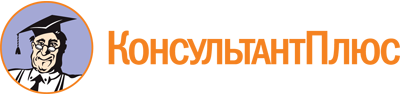 Постановление Администрации Курской области от 06.06.2018 N 463-па
(ред. от 07.06.2023)
"Об утверждении Правил предоставления субсидий из областного бюджета некоммерческим общественным организациям (объединениям) инвалидов Курской области"Документ предоставлен КонсультантПлюс

www.consultant.ru

Дата сохранения: 19.11.2023
 Список изменяющих документов(в ред. постановлений Администрации Курской областиот 19.10.2018 N 827-па, от 25.05.2021 N 538-па, от 15.12.2021 N 1358-па,постановления Правительства Курской областиот 07.06.2023 N 618-пп)Список изменяющих документов(в ред. постановлений Администрации Курской областиот 19.10.2018 N 827-па, от 25.05.2021 N 538-па, от 15.12.2021 N 1358-па,постановления Правительства Курской областиот 07.06.2023 N 618-пп)